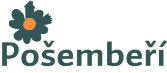 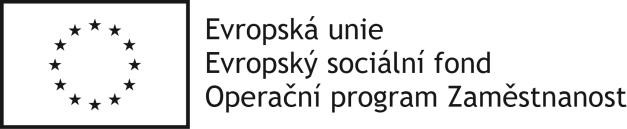 P O T V R Z E N ÍLOKÁLNÍHO KONZULTANTA MPSVO PROJEDNÁNÍ PROJEKTOVÉHO ZÁMĚRU V OBLASTI SOCIÁLNÍHO PODNIKÁNÍJméno žadatele:	……………………………………………………………………………….....................................Adresa žadatele:	……………………………………………………………………………….....................................Název projektu:	……………………………………………………………………………….....................................Číslo výzvy:		……………………………………………………………………………….....................................Datum projednání:	……………………………………………………………………………….....................................Jméno konzultanta:	……………………………………………………………………………….....................................Stanovisko k projektovému záměru a doporučení:................................................................................................................................................................................................................................................................................................................................................................................................................................................................................................................................................................................................................................……………………………………………podpis konzultanta